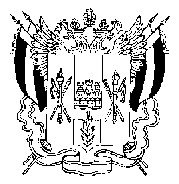 АДМИНИСТРАЦИЯ КРАСНООКТЯБРЬСКОГО СЕЛЬСКОГО ПОСЕЛЕНИЯВЕСЕЛОВСКОГО РАЙОНА РОСТОВСКОЙ ОБЛАСТИ ПОСТАНОВЛЕНИЕ№912 января  2024 года                                                              х. Красный ОктябрьОб утверждении плана мероприятий по реализации муниципальной программы Краснооктябрьского сельского поселения«Защита населения и территорий от чрезвычайных ситуаций, обеспечение пожарной безопасности  и безопасности людей на водных объектах»В соответствии постановлением от 09.10.2018 года №90 «О внесении в постановление Администрации Краснооктябрьского сельского поселения от 31.01.2018 №9 «Об утверждении порядка разработки, реализации и оценки эффективности муниципальных программ Администрации Краснооктябрьского сельского поселения»»: ПОСТАНОВЛЯЮ:         1.Утвердить план мероприятий по реализации муниципальной программы Краснооктябрьского сельского поселения «Защита населения и территорий от чрезвычайных ситуаций, обеспечение пожарной безопасности и безопасности людей на водных объектах».2. Сектору экономики и финансов Администрации Краснооктябрьского сельского поселения (Ярмалюк Л.П.) и другим органам местного самоуправления Краснооктябрьского сельского поселения  руководствоваться положениями плана мероприятий, указанного в пункте 1 настоящего постановления.3.Настоящее постановления вступает в силу со дня его подписания.4.Контроль за выполнением настоящего постановления оставляю за собой.Глава АдминистрацииКраснооктябрьского сельского поселения                                    О.И. КурицаПланреализации муниципальной программы Краснооктябрьского сельского поселения «Защита населения и территорий от чрезвычайных ситуаций, обеспечение пожарной безопасности и безопасности людей на водных объектах» на 2024 год№ п/пНаименование подпрограммы,основного мероприятия,мероприятия ведомственной целевой программы, контрольного события программыОтветственный 
 исполнитель  
  (заместитель руководителя ОИВ/ФИО)Ожидаемый результат  (краткое описание)Срок    
реализации 
  (дата)№ п/пНаименование подпрограммы,основного мероприятия,мероприятия ведомственной целевой программы, контрольного события программыОтветственный 
 исполнитель  
  (заместитель руководителя ОИВ/ФИО)Ожидаемый результат  (краткое описание)Срок    
реализации 
  (дата)всегообластной
   бюджетместный бюджетвнебюджетные
источники1234567891Подпрограмма 1«Пожарная безопасность»Специалист Администрации по ГО и ЧС –Гапонова Л.В.снизить риски возникновения пожаровX60,0-60,0-1.1Основные  мероприятия2.1.1Услуги по публикацииСпециалист Администрации по ГО и ЧС-Гапонова Л.В.13,013,0-13,0-1.1.2Приобретение баннеровСпециалист Администрации по ГО и ЧС-Гапонова Л.В.15,015,0-15,0-1.1.3Обслуживание пожарного гидрантаСпециалист Администрации по ГО и ЧС-Гапонова Л.В.20,020,0-20,0-1.1.4Обслуживание АПСАдминистрация Краснооктябрьского сельского поселения1-4 квартал 2024 г.12,0-12,0-1.1Контрольное событие  программы       Обнародование в средствах массовой информацииXXXX2Подпрограмма 2 Обеспечение безопасности на водеОбеспечение безопасности на водеснизить риски возникновения несчастных случаев на воде, предотвратить происшествия на воде5,0-5,0-2.1Основные мероприятия2.1.1Проведение бесед (заметки СМИ, листовки, памятки, значкиСпециалист Администрации по ГО и ЧС-Гапонова Л.В.весь период5,0-5,0-Итого по муниципальной программе             X65,0-65,0-